Easy Hummus Without Tahini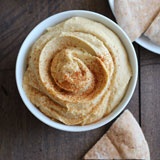 Serves 18-20Ingredients:1 ½ cans (30 oz.) chickpeas, rinsed2 cloves garlic, minced60 mL olive oil40 mL lemon juice7 mL cumin60 mL water (use more as needed)5 mL salt1 mL paprikaInstructions:Drain chickpeas into a colander and rinse well. Add chickpeas, garlic, olive oil, lemon juice, cumin, water, and salt into a food processor. Blend until smooth and creamy (if needed, add more water one spoonful at a time and continue blending until it reaches desired consistency). Transfer to a bowl. Sprinkle with paprika before serving. Serve with carrot sticks.Notes:Nutritional Information:Serving size: 1/4 cup hummus | Calories: 113 | Fat: 5g | Carbs: 13g | Sodium: 328mg | Fiber: 4g | Protein: 4g 